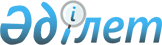 Шектеу іс-шараларын тоқтату туралыҚостанай облысы Арқалық қаласы Ашутасты ауылдық округі әкімінің 2020 жылғы 9 желтоқсандағы № 6 шешімі. Қостанай облысының Әділет департаментінде 2020 жылғы 10 желтоқсанда № 9621 болып тіркелді
      "Қазақстан Республикасындағы жергілікті мемлекеттік басқару және өзін-өзі басқару туралы" 2001 жылғы 23 қаңтардағы Қазақстан Республикасы Заңының 35-бабына, "Ветеринария туралы" 2002 жылғы 10 шілдедегі Қазақстан Республикасы Заңының 10-1-бабы 8) тармақшасына сәйкес, "Қазақстан Республикасы Ауыл шаруашылығы министрлігі Ветеринариялық бақылау және қадағалау комитетінің Арқалық қалалық аумақтық инспекциясы" мемлекеттік мекемесінің бас мемлекеттік ветеринариялық-санитариялық инспекторының 2020 жылғы 29 қыркүйектегі № 01-20/1071 ұсынысы негізінде Арқалық қаласының Ашутасты ауылдық округінің әкімі ШЕШІМ ҚАБЫЛДАДЫ:
      1. Арқалық қаласының Ашутасты ауылының аумағында орналасқан Тәуелсіздіктің 10 жылдығы, Академиялық, Школный, Ы. Алтынсарин, Интернационалдық, А. Құнанбаев, Олимпийский, Центральный көшелерінде ірі қара малдың бруцеллез ауруы бойынша шектеу іс-шаралары тоқтатылсын.
      2. Ашутасты ауылдық округі әкімінің "Шектеу іс-шараларын белгілеу туралы" 2020 жылғы 10 шілдедегі № 1 шешімінің (2020 жылғы 14 шілдеде Қазақстан Республикасы нормативтік құқықтық актілерінің эталондық бақылау банкінде жарияланған, Нормативтік құқықтық актілерді мемлекеттік тіркеу тізілімінде № 9323 болып тіркелген) күші жойылды деп танылсын.
      3. "Арқалық қаласының Ашутасты ауылдық округі әкімінің аппараты" мемлекеттік мекемесі Қазақстан Республикасының заңнамасында белгіленген тәртіпте:
      1) осы шешімнің аумақтық әділет органында мемлекеттік тіркелуін;
      2) осы шешімді ресми жарияланғанынан кейін Арқалық қаласы әкімдігінің интернет - ресурсында орналастырылуын қамтамасыз етсін.
      4. Осы шешімнің орындалуын бақылауды өзіме қалдырамын.
      5. Осы шешім алғашқы ресми жарияланған күнінен кейін күнтізбелік он күн өткен соң қолданысқа енгізіледі.
					© 2012. Қазақстан Республикасы Әділет министрлігінің «Қазақстан Республикасының Заңнама және құқықтық ақпарат институты» ШЖҚ РМК
				
      Ашутасты ауылдық округінің әкімі 

А. Турганов
